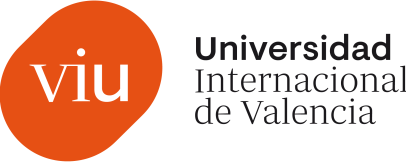 SOLICITUD DE EVALUACIÓN POR EL COMITÉ DE EVALUACIÓN Y SEGUIMIENTO DE LA INVESTIGACIÓN CON SERES HUMANOS-CEISH PARA TESIS DOCTORALESDe acuerdo con el Reglamento del Comité de Evaluación y Seguimiento de la Investigación con Seres Humanos, los trabajos de fin de máster y fin de grado y tesis doctorales, que se realicen en el ámbito docente, deben de solicitar la evaluación de dicho comité cuando la investigación implique intervención con seres humanos, sus muestras biológicas y la obtención y tratamiento de datos de carácter personal, de conformidad con lo establecido en la legislación vigente. Dichos trabajos en el momento de ser solicitados o adjudicados( según especifique cada titulación) deberán presentar (junto con la documentación solicitada en cada caso) el presente documento debidamente cumplimentado.FECHA DE SOLICITUD: NOMBRE DEL ESTUDIANTE: TÍTULO DEL TRABAJO: TIPO DE TRABAJO( TFM, TFG, TESIS DOCTORAL U OTRO…) Y TITULACIÓN: Indicar si la propuesta contempla alguno de los siguientes aspectos: Investigación con Seres Humanos o uso de datos personales    SÍ 	NO La investigación implica contacto habitual con menores 	SÍ 	NO Utilización de muestras biológicas humanas o información genética 	SÍ 	NOEn caso de haber contestado afirmativamente a uno o más ítems, indicar si el trabajo se hace dentro de un proyecto de investigación más amplio que cuenta con la aprobación de una CEI. En tal caso deberá adjuntar dicho documento de aprobación junto a la propuesta de TFM,TFG, o TESIS DOCTORAL: TÍTULO DEL PROYECTO:INVESTIGADOR PRINCIPAL: FECHA Y CÓDIGO DE APROBACIÓN DEL CEI: Si el TFM, TFG o TESIS DOCTORAL, NO se enmarca en un proyecto ya aprobado, se ha de adjuntar una memoria no más de 800 caracteres, que incluya las actividades a realizar, la metodología y el material en su caso que se vaya a utilizar, además se adjuntará la siguiente documentación en los siguientes casos: En el supuesto A : Si la investigación es prospectiva se deberá aportar el documento de consentimiento informado que se utilizará, donde conste la información detallada que recibirá el participante en el estudio. Si la investigación es retrospectiva se deberá establecer un compromiso de confidencialidad sobre los posibles datos identificativos de los participantes. En cualquier caso se detallará  si los datos o el material obtenido serán anonimizados o codificados y cómo se custodiaran. También deberá indicarse el modo de reclutamiento de los participantes, si se trata de experimentación clínica se debe adjuntar el  informe del Comité de Ética del centro en el que se llevará a cabo la experimentación, señalando la extensión de esta autorización(usos restringidos al proyecto, o para otros usos relacionados)En el supuesto B : Se deberá adjuntar el consentimiento informado para tutores legales/progenitores cumplimentado y debidamente firmado. En el supuesto C :  Si la investigación es prospectiva se deberá aportar el documento de consentimiento informado que se utilizará, donde conste la información detallada que recibirá el participante en el estudio. Si la investigación es retrospectiva deberá presentarse la autorización del uso de las muestras, que deberán tratarse de forma anónima, a menos que se justifique adecuadamente la necesidad del tratamiento de forma no anónima, en cuyo caso se necesitará consentimiento informado y documento de confidencialidad. Cuestiones previas relacionadas con la posible implicación ética del trabajo:1.- ¿Ha solicitado informe de otro Comité de Ética?   Sí        No       En caso afirmativo,  aportar.2.-En el caso de recoger datos o hacer alguna intervención en un Centro, ¿cuenta con la aprobación de la Dirección, Profesionales responsables y/o Padres/Tutores en su caso? Adjuntar.           Sí           No         3.- ¿Se salvaguarda el anonimato de los participantes (p. e., cuestionarios anónimos, respuestas codificadas, historias clínicas, etc.)                 Sí          No      4.- La intervención ¿implica algún riesgo físico o psíquico para el participante?                    Sí               No5.- ¿Se ofrece algún tipo de gratificación o se estimula por cualquier otro medio la participación en el estudio?                   Sí           No  En caso afirmativo, especificar:Imprescindible adjuntar el documento de compromiso de confidencialidad debidamente firmado por el estudiante y su director de TFM, TFG o TESIS DOCTORAL. NOMBRE Y APELLIDOS DEL ESTUDIANTE:NOMBRE Y APELLIDOS DEL DIRECTOR/A TFM, TFG, TESIS DOCTORAL: FACULTAD: CORREO ELECTRÓNICO: Firma del Director de Tesis Doctoral 	Fecha: 